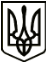 МЕНСЬКА МІСЬКА РАДАВИКОНАВЧИЙ КОМІТЕТПРОЄКТ РІШЕННЯ 23 грудня 2021 року	м. Мена	 № _____Про встановлення тарифів на послуги з централізованого водопостачання та централізо-ваного водовідведення на території м. МенаРозглянувши заяву директора ТОВ «Менський комунальник» Зими В.Ю. про встановлення тарифів на послуги з централізованого водопостачання та централізованого водовідведення, централізованого водопостачання з урахуванням витрат інвестиційних програм №1, №2, №3,   відповідно до Порядку формування тарифів на централізоване водопостачання та централізоване водовідведення, затвердженим постановою КМУ № 869 від 01.16.2011,  з урахуванням вимог Порядку розгляду органами місцевого самоврядування розрахунків тарифів на теплову енергію, її виробництво, транспортування та постачання, а також розрахунків тарифів на комунальні послуги, поданих для їх встановлення, затвердженим наказом Міністерства регіонального розвитку, будівництва та житлово-комунального господарства України №239 від 12.09.2018, керуючись п.6 ст.3 Закону України «Про комерційний облік теплової енергії та водопостачання», ст. 4 Закону України «Про житлово-комунальні послуги», ст. 28 Закону України «Про місцеве самоврядування в Україні», виконавчий комітет Менської міської ради ВИРІШИВ:1.Встановити тарифи на послуги з централізованого водопостачання та централізованого водовідведення для споживачів на території міста Мена, які надає ТОВ «Менський комунальник»,  в слідуючих розмірах:централізоване водопостачання			-32,27 грн. за 1 м. куб. з ПДВ;централізоване водовідведеннядля населення						- 65,12 грн. за 1 м. куб. з ПДВ;для бюджетних установ та інших споживачів	- 65,12 грн. за 1 м .куб. з ПДВ.Встановити тарифи на централізоване водопостачання з урахуванням витрат на оснащення будівлі вузлом комерційного обліку води на 2022 рік для будинків (інвестиційна програма №1)Встановити тарифи на централізоване водопостачання з урахуванням витрат на оснащення будівлі вузлом комерційного обліку води на 2022 рік для будинків (інвестиційна програма №2)Встановити тарифи на централізоване водопостачання з урахуванням витрат на оснащення будівлі вузлом комерційного обліку води на 2022 рік для будинків (інвестиційна програма №3)Структура тарифу на централізоване водопостачання (додаток 1) та централізоване водовідведення (додаток 2) по ТОВ «Менський комунальник» додається.	2.Вважати таким, що втратило чинність  рішення виконавчого комітету Менської міської ради  від 06.08.2021 року № 227 «Про встановлення відкоригованих тарифів на послуги з централізованого водопостачання та централізованого водовідведення на території м. Мена» з моменту введення в дію встановлених тарифів.	3.Встановлені тарифи на послуги з централізованого водопостачання та централізованого водовідведення для споживачів на території міста Мена, які надає ТОВ «Менський комунальник»,  вводяться в дію з 01 січня 2022 року.	4.Оприлюднити дане рішення в газеті «Наше слово» та розмістити на офіційному сайті Менської міської ради в мережі Інтернет.            5. Контроль за виконанням рішення покласти на заступника міського голови з питань діяльності виконавчих органів ради  Гаєвого С.М.Міський голова                                                                   Геннадій ПРИМАКОВДодаток 1до проєкту рішення виконавчого комітету Менської міської ради 23 грудня 2021 року № Структура тарифу на централізоване водопостачання по ТОВ «Менський комунальник» (без ПДВ)Начальник відділу економічногорозвитку та інвестиційМенської міської ради                                                                Сергій СКОРОХОДДодаток 2 до проєкту рішення виконавчого комітету Менської міської ради 23 грудня 2021 року № Начальник відділу економічногорозвитку та інвестиційМенської міської ради                                                                 Сергій СКОРОХОД№ п/пАдресаТариф грн./куб.м.Тариф грн./куб.м.№ п/пАдресабез ПДВз ПДВ1вул. Героїв АТО, 432,6939,232вул. Чернігвський шлях, 231,8938,273вул. Чернігівський шлях, 431,1037,324вул. Чернігівський шлях, 832,3438,815вул. Корольова, 631,8338,206вул. Суворова, 133,0539,667вул. Суворова, 333,4640,15№ п/пАдресаТариф грн./куб.м.Тариф грн./куб.м.№ п/пАдресабез ПДВз ПДВ1вул. Чернігівський шлях, 22132,80159,362вул. Корольова, 268,9082,683вул. Корольова, 371,0085,204вул. Сіверський шлях, 174,3889,265вул. Сіверський шлях, 3113,93136,726вул. Сіверський шлях, 44 "а"141,97170,367вул. Сіверський шлях, 84163,14195,778вул. Гімназійна, 6102,24122,699вул. Гімназійна, 766,3879,6610вул. Гімназійна, 1268,9082,6811вул. Гімназійна, 12 "а"60,4172,4912вул. Робітнича, 881,9698,3513вул. Титаренка Сергія, 2496,98116,3814вул. Шевченка, 59 "а"65,9079,0815вул. Шевченка, 59 "б"127,78153,3416вул. Шевченка, 59 "в"67,9681,5517вул. Шевченка, 59 "г"98,82118,5818вул. Шевченка, 59 "д"131,02157,2219вул. Шевченка, 76 "а"75,8090,96№ п/пАдресаТариф грн./куб.м.Тариф грн./куб.м.№ п/пАдресабез ПДВз ПДВ1вул. Чернігівський шлях, 3944,6353,562вул. Корольова, 144,5353,443вул. Армійська, 244,4953,394вул. Армійська, 847,1056,5252 пров. Вокзальний, 1107,17128,606вул. Гуринівська, 2063,7576,507вул. Титаренка Сергія, 1586,42103,708вул. Гімназійна, 242,3950,879вул. Гімназійна, 341,7950,1510вул. Гімназійна, 436,7244,0611вул. Гімназійна, 541,3549,6212вул. Гімназійна, 946,9056,2813вул. Гімназійна, 1456,2167,4514вул. Гімназійна, 14 "а"60,8873,0615вул. Гімназійна, 1541,0049,2016вул. Шевченка, 5645,3154,3717вул. Шевченка, 61 "б"72,8887,4618вул. Шевченка, 72 "б"41,4849,7819вул. Шевченка, 76 "в"40,0748,08Статті витратВодопостачанняВодопостачанняСтатті витратвсього(грн.)на 1м.куб. (грн.)1. Прямі матеріальні витрати, всього, у тому числі:468 428,142,07електроенергія465 094,042,05інші прямі матеріальні витрати3 334,100,01послуги сторонніх підприємств з очистки стоків0,000,002. Прямі витрати на оплату праці, всього, у тому числі:1 035 695,874,573. Інші прямі витрати, всього, у тому числі:228 850,591,01єдиний внесок на загальнообов’язкове державне соціальне страхування працівників227 853,091,01витрати на обслуговування засобів вимірювальної техніки997,500,004. Загальновиробничі витрати2 059 570,179,105. Адміністративні витрати1 351 185,105,976. Витрати на збут710 992,503,147. Усього витрати повної собівартості5 854 722,3725,868. Плановий прибуток234 188,891,039. Податок на додану вартість1 217 257,475,3810. Разом з ПДВ7 306 168,7332,27Тариф на централізоване водопостачання грн./м.куб. з ПДВ32,2732,27Обсяг реалізації, м.куб.226 407,46226 407,46Витрати по інвестиційній програмі №1 на будинок15 507,00Будинки за адресами (обсяги):1вул. Героїв АТО, 42 674,105,80Тариф32,6939,232вул. Чернігвський шлях, 23 102,885,00Тариф31,8938,273вул. Чернігівський шлях, 43 686,074,21Тариф31,1037,324вул. Чернігівський шлях, 82 843,385,45Тариф32,3438,815вул. Корольова, 63 140,464,94Тариф31,8338,206вул. Суворова, 12 515,416,16Тариф33,0539,667вул. Суворова, 32 361,556,57Тариф33,4640,15Витрати по інвестиційній програмі №2 на будинок29 157,00Будинки за адресами (обсяги):1вул. Чернігівський шлях, 22275,30105,91Тариф132,80159,362вул. Корольова, 2694,0042,01Тариф68,9082,683вул. Корольова, 3661,0844,11Тариф71,0085,204вул. Сіверський шлях, 1614,0047,49Тариф74,3889,265вул. Сіверський шлях, 3335,0087,04Тариф113,93136,726вул. Сіверський шлях, 44 "а"253,36115,08Тариф141,97170,367вул. Сіверський шлях, 84214,00136,25Тариф163,14195,778вул. Гімназійна, 6386,9675,35Тариф102,24122,699вул. Гімназійна, 7738,2939,49Тариф66,3879,6610вул. Гімназійна, 12694,0042,01Тариф68,9082,6811вул. Гімназійна, 12 "а"869,9633,52Тариф60,4172,4912вул. Робітнича, 8529,4355,07Тариф81,9698,3513вул. Титаренка Сергія, 24416,0070,09Тариф96,98116,3814вул. Шевченка, 59 "а"747,4639,01Тариф65,9079,0815вул. Шевченка, 59 "б"289,00100,89Тариф127,78153,3416вул. Шевченка, 59 "в"710,0041,07Тариф67,9681,5517вул. Шевченка, 59 "г"405,3671,93Тариф98,82118,5818вул. Шевченка, 59 "д"280,00104,13Тариф131,02157,2219вул. Шевченка, 76 "а"596,0848,91Тариф75,8090,96Витрати по інвестиційній програмі №3 на будинок11 406,00Будинки за адресами (обсяги):1вул. Чернігівський шлях, 39643,0017,74Тариф44,6353,562вул. Корольова, 1646,7517,64Тариф44,5353,443вул. Армійська, 2647,9617,60Тариф44,4953,394вул. Армійська, 8564,3220,21Тариф47,1056,5252 пров. Вокзальний, 1142,0880,28Тариф107,17128,606вул. Гуринівська, 20309,4236,86Тариф63,7576,507вул. Титаренка Сергія, 15191,6059,53Тариф86,42103,708вул. Гімназійна, 2736,0015,50Тариф42,3950,879вул. Гімназійна, 3765,5014,90Тариф41,7950,1510вул. Гімназійна, 41 160,009,83Тариф36,7244,0611вул. Гімназійна, 5788,7814,46Тариф41,3549,6212вул. Гімназійна, 9570,0420,01Тариф46,9056,2813вул. Гімназійна, 14 389,0029,32Тариф56,2167,4514вул. Гімназійна, 14 "а"335,5933,99Тариф60,8873,0615вул. Гімназійна, 15808,0814,11Тариф41,0049,2016вул. Шевченка, 56619,2418,42Тариф45,3154,3717вул. Шевченка, 61 "б"248,0045,99Тариф72,8887,4618вул. Шевченка, 72 "б"781,5414,59Тариф41,4849,7819вул. Шевченка, 76 "в"865,1213,18Тариф40,0748,08Статті витратВодовідведенняВодовідведенняСтатті витратвсього(грн.)на 1м.куб. (грн.)1. Прямі матеріальні витрати, всього, у тому числі:171 677,402,96електроенергія60 731,311,05інші прямі матеріальні витрати0,000,00послуги сторонніх підприємств з очистки стоків110 946,091,912. Прямі витрати на оплату праці, всього, у тому числі:566 101,879,753. Інші прямі витрати, всього, у тому числі:124 542,412,14єдиний внесок на загальнообов’язкове державне соціальне страхування працівників124 542,412,14витрати на обслуговування засобів вимірювальної техніки0,000,004. Загальновиробничі витрати1 058 317,1318,225. Адміністративні витрати727 561,2012,536. Витрати на збут382 842,126,597. Усього витрати повної собівартості3 031 042,1352,188. Плановий прибуток121 241,692,099. Податок на додану вартість630 339,0210,8510. Разом з ПДВ3 782 622,8465,12Тариф на централізоване водовідведення, грн./м.куб. з ПДВ65,1265,12Обсяг реалізації, м.куб.58 086,9658 086,96